1.	Explain what is meant by a “zero-hours” contract. (3 marks)2.	What are the benefits to the employer of using “zero-hours” contracts with its staff? (6 marks)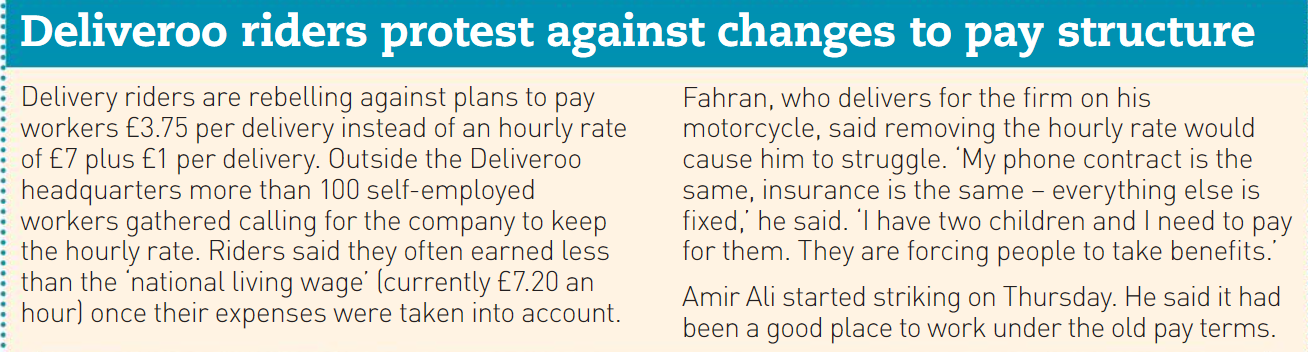 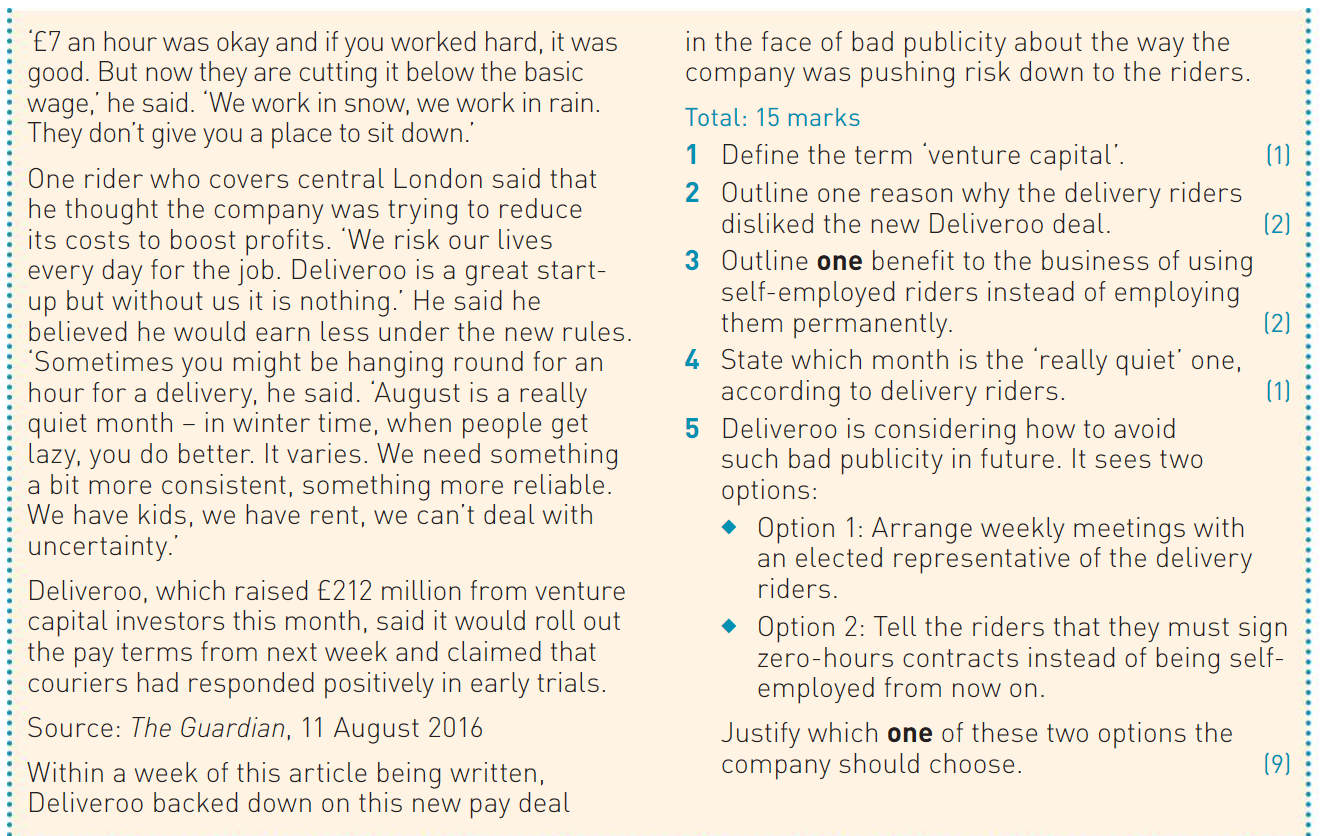 